Христианские святыни Дрогичинщины 2Нитка маршрута: Дрогичин – Бездеж – Завершье - Вавуличи – Липники – Осовцы -  Адамово – Новая Попина - Дрогичин.Протяжённость: 90 км.Продолжительность: 6 часовКраткое описание: Начало движения от Свято-Ефросиньевской  церкви в Дрогичине. 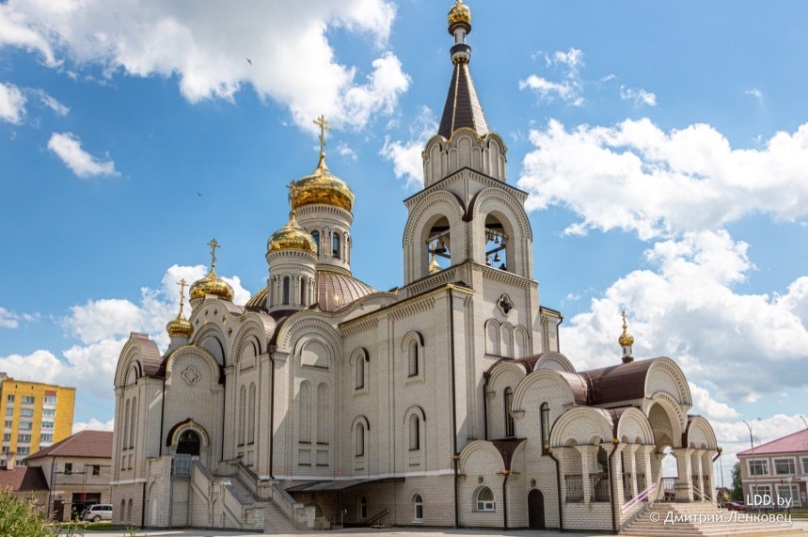 Сретенская церковь – древнейшее сохранившееся здание в Дрогичине. Она была построена в 1863 году и является памятником народного деревянного зодчества.	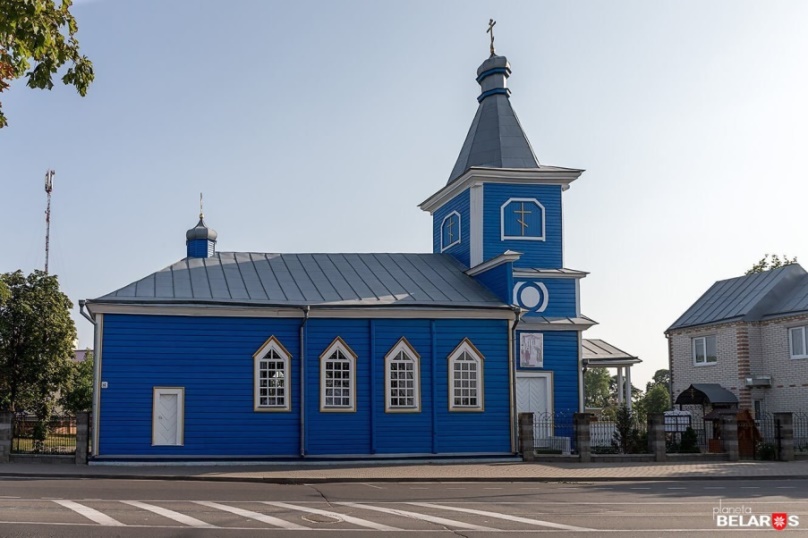 Остановка в агрогородке Бездеж  у  Троицкой церкви. Проводится экскурсия по храму где посетителям показывают  Бездежское Евангелие, которое в годы войны вывезли оккупанты. Но позже евангелие вернулось  в Бездеж. 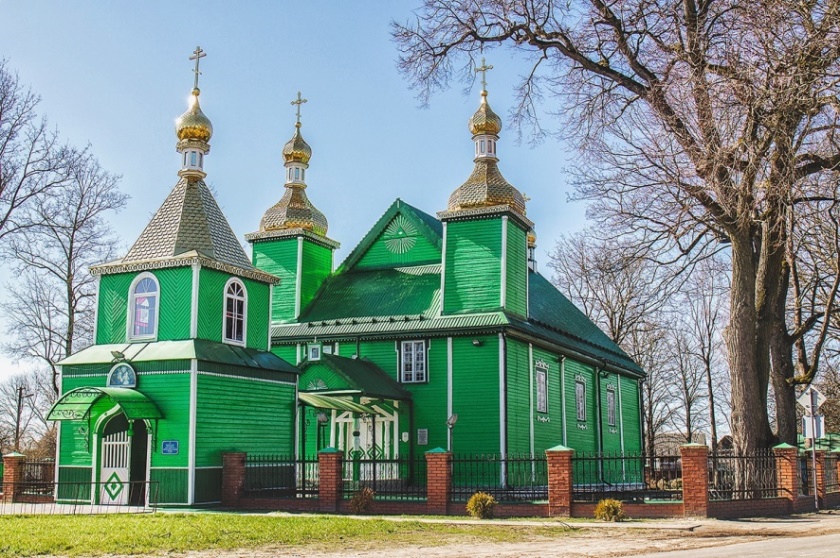  Далее  группу знакомят с  местным костелом, который возвели в 1820г. в стиле классицизма. 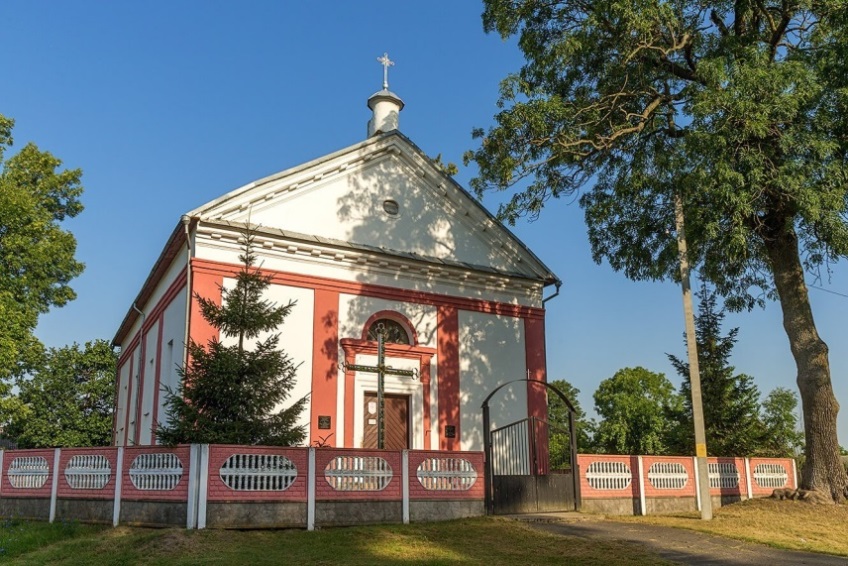 Наиболее интересным и старым храмом  на территории района является  церковь Рождества Пресвятой Богородицы в деревне Вавуличи, которую возвели в 1737г.  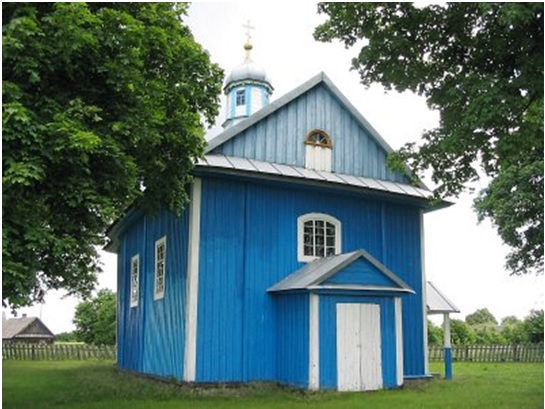 В агрогородке Липники посещаем  церковь Пресвятой Богородицы.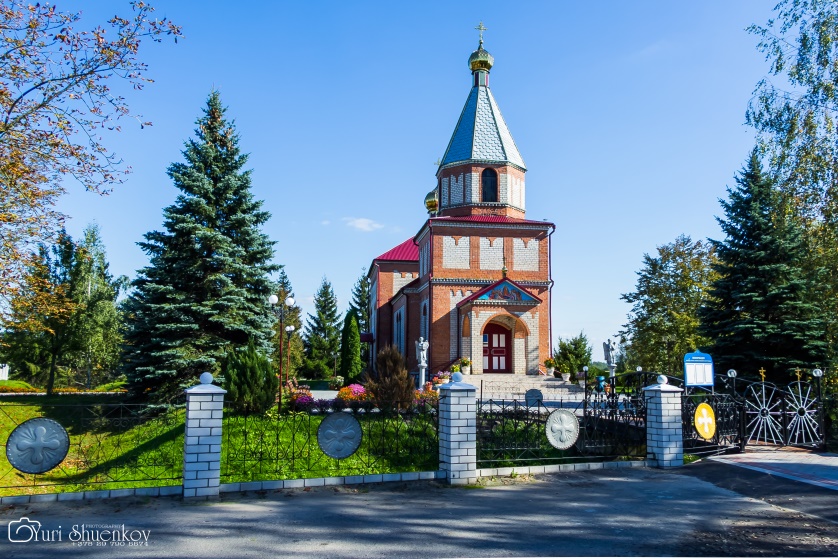 Далее автобус останавливается в агрогородке Осовцы. Экскурсовод знакомит участников  с историей Свято-Михайловской церкви. В этом храме священником был отец Михаил  Сороко, который обладал экзарцизмом, благодаря чему исцелял людей. 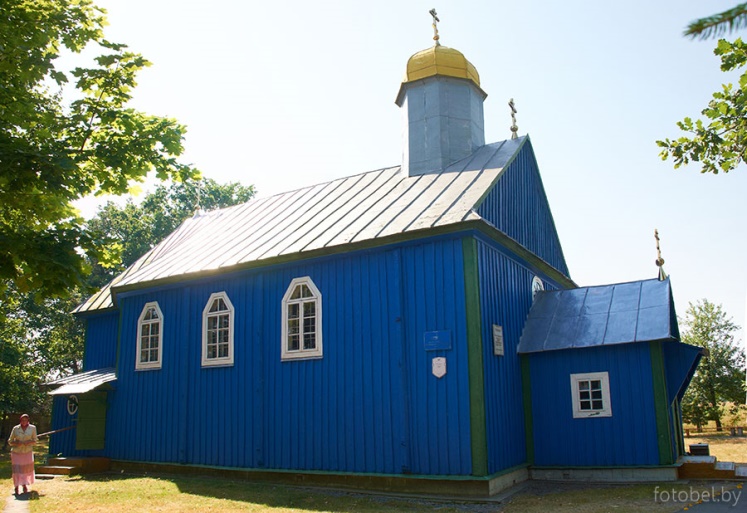 Можно проехать на могилу этого  необычного священника в д. Адамово.  Благодарные прихожане  над могилой возвели металлическую каплицу, инкрустированную виноградной лозой. В агрогородке Новая Попина группу знакомят с Свято-Преображенской церковью, построенной в 1810 году. При храме  имеется библиотека, работает воскресная  школа.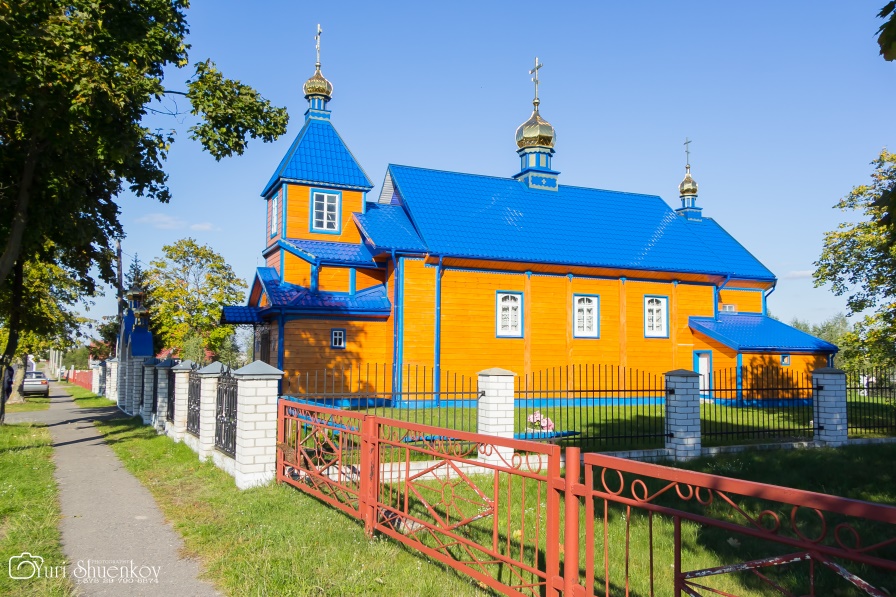 